НОВОКУЗНЕЦКИЙ ГОРОДСКОЙ СОВЕТ НАРОДНЫХ ДЕПУТАТОВ РЕШЕНИЕО внесении изменения в постановление Новокузнецкого городского Совета народных депутатов от 30.09.2009 №8/85 «Об утверждении Положений о размерах и условиях оплаты труда лиц, замещающих муниципальные должности, муниципальных служащих, работников органов местного самоуправления Новокузнецкого городского округа, не являющихся муниципальными служащими»Принято Новокузнецким городскимСоветом народных депутатов«___» _________ 2021 годаВ связи с внесением изменения в должности муниципальной службы Новокузнецкого городского округа, утвержденные постановлением Новокузнецкого городского Совета народных депутатов от 06.11.2007 №8/150 «О должностях муниципальной службы Новокузнецкого городского округа и квалификационных требованиях, необходимых для их замещения», руководствуясь статьями 28, 32, 33 Устава Новокузнецкого городского округа, Новокузнецкий городской Совет народных депутатовРешил:1. Внести в постановление Новокузнецкого городского Совета народных депутатов от 30.09.2009 №8/85 «Об утверждении Положений о размерах и условиях оплаты труда лиц, замещающих муниципальные должности, муниципальных служащих, работников органов местного самоуправления Новокузнецкого городского округа, не являющихся муниципальными служащими» следующее изменение:- в приложении «Предельные размеры должностных окладов лиц, замещающих должности муниципальной службы» к Положению о размерах и условиях оплаты труда муниципальных служащих слова «Заместитель Главы города – руководитель районной администрации» заменить словами «Заместитель Главы города – руководитель территориального (отраслевого, функционального) органа администрации города Новокузнецка».2. Настоящее решение вступает в силу со дня, следующего за днем его официального опубликования.3. Контроль за исполнением настоящего решения возложить на администрацию города Новокузнецка и комитеты Новокузнецкого городского Совета народных депутатов по вопросам местного самоуправления и правопорядка и по бюджету, экономике и муниципальной собственности.г. Новокузнецк «__» __________ 2021 год№_________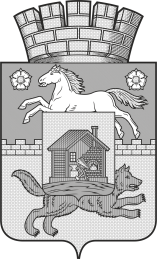 И.о. председателя Новокузнецкого городского Совета народных депутатов                                               И.В. ПогребнякГлава  города Новокузнецка                                                 С.Н. Кузнецов